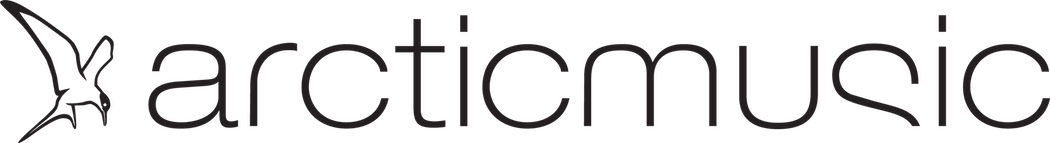 SELLOUT BOYSDie Sellout Boys machen authentischen Kommerzpunk direkt von der Straße.Geformt vom Münchner Schickimicki-Leben und getrieben vom Drang nach kommerziellem Erfolg haben sie es sich zur Aufgabe gemacht, ihr wenig vorhandenes Talent zu bündeln und mit etwas, das sie selber als Musik bezeichnen würden, famous zu werden.Ob das noch sympathisch ist? Sie hoffen es. Denn Anecken ist nur etwas für wahre Künstler.